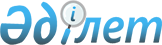 О внесении изменений в решение маслихата Баянаульского района от 25 июня 2018 года № 180/30 "Об утверждении Регламента собрания местного сообщества сельских округов и поселка Майкаин Баянаульского района"Решение Баянаульского районного маслихата Павлодарской области от 24 декабря 2021 года № 84/11
      маслихат Баянаульского района РЕШИЛ:
      1. Внести в решение маслихата Баянаульского района "Об утверждении Регламента собрания местного сообщества сельских округов и поселка Майкаин Баянаульского района" от 25 июня 2018 года № 180/30 (зарегистрированное в Реестре государственной регистрации нормативных правовых актов под № 6012) следующие изменения:
      в регламент собрания местного сообщества сельских округов и поселка Майкаин Баянаульского района, утвержденном указанным решением:
      пункт 1 изложить в следующей редакции:
       "1. Настоящий регламент собрания местного сообщества сельских округов и поселка Майкаин Баянаульского района (далее – Регламент) разработан в соответствии с пунктом 3-1 статьи 39-3 Закона Республики Казахстан "О местном государственном управлении и самоуправлении в Республике Казахстан" (далее – Закон).";
      подпункт 8) пункта 4 изложить в следующей редакции:
       "8) согласование представленных акимом района кандидатур на должность акима сельского округа, посҰлка для дальнейшего внесения в районную избирательную комиссию для регистрации в качестве кандидата в акимы сельского округа, поселка;";
      абзац первый пункта 6 изложить в следующей редакции:
       "6. О времени, месте созыва собрания и обсуждаемых вопросах, члены собрания оповещаются не позднее, чем за десять календарных дней до дня его проведения через средства массовой информации или иными способами, за исключением случая, предусмотренного подпунктом 4-3) пункта 3 статьи 39-3 Закона, согласно которому о времени, месте созыва собрания местного сообщества члены собрания местного сообщества оповещаются не позднее чем за три календарных дня до дня его проведения.";
      пункт 12  изложить в следующей редакции:
       "12. Собрание в рамках своих полномочий принимает решения большинством голосов присутствующих на созыве членов собрания.
      В случае равенства голосов председатель собрания пользуется правом решающего голоса.
      Решение собрания оформляется протоколом, в котором указываются:
      1) дата и место проведения собрания;
      2) количество и список членов собрания;
      3) количество и список иных присутствующих с указанием фамилии, имени, отчества (при его наличии);
      4) фамилия, имя, отчество (при его наличии) председателя и секретаря собрания;
      5) повестка дня, краткое содержание выступлений и принятые решения.
      Протокол подписывается председателем и секретарем собрания и в течение двух рабочих дней передается акиму сельского округа, поселка за исключением случаев, когда протокол содержит решение собрания местного сообщества об инициировании вопроса о прекращении полномочий акима сельского округа, поселка.
      Протокол собрания местного сообщества с решением об инициировании вопроса о прекращении полномочий акима сельского округа, поселка подписывается председателем и секретарем собрания и в течение пяти рабочих дней передается на рассмотрение в маслихат района.";
      абзац первый пункта 13 изложить в следующей редакции:
       "13. Решения, принятые собранием, рассматриваются акимом сельского округа, поселка в срок не более пяти рабочих дней.".
      2. Настоящее решение вводится в действие со дня его первого официального опубликования.
					© 2012. РГП на ПХВ «Институт законодательства и правовой информации Республики Казахстан» Министерства юстиции Республики Казахстан
				
      Секретарь районного маслихата 

Т. Қасен
